Департамент образования Ярославской областигосударственное профессиональное образовательное учреждение Ярославской  области Рыбинский транспортно-технологический колледжКонтрольно-оценочные средства  по учебной дисциплине «Безопасность жизнедеятельности»программы подготовки квалифицированных рабочих, служащихдля профессии технического профиля26.01.06 Судоводитель – помощник механика маломерного судна 			           на базе основного общего образования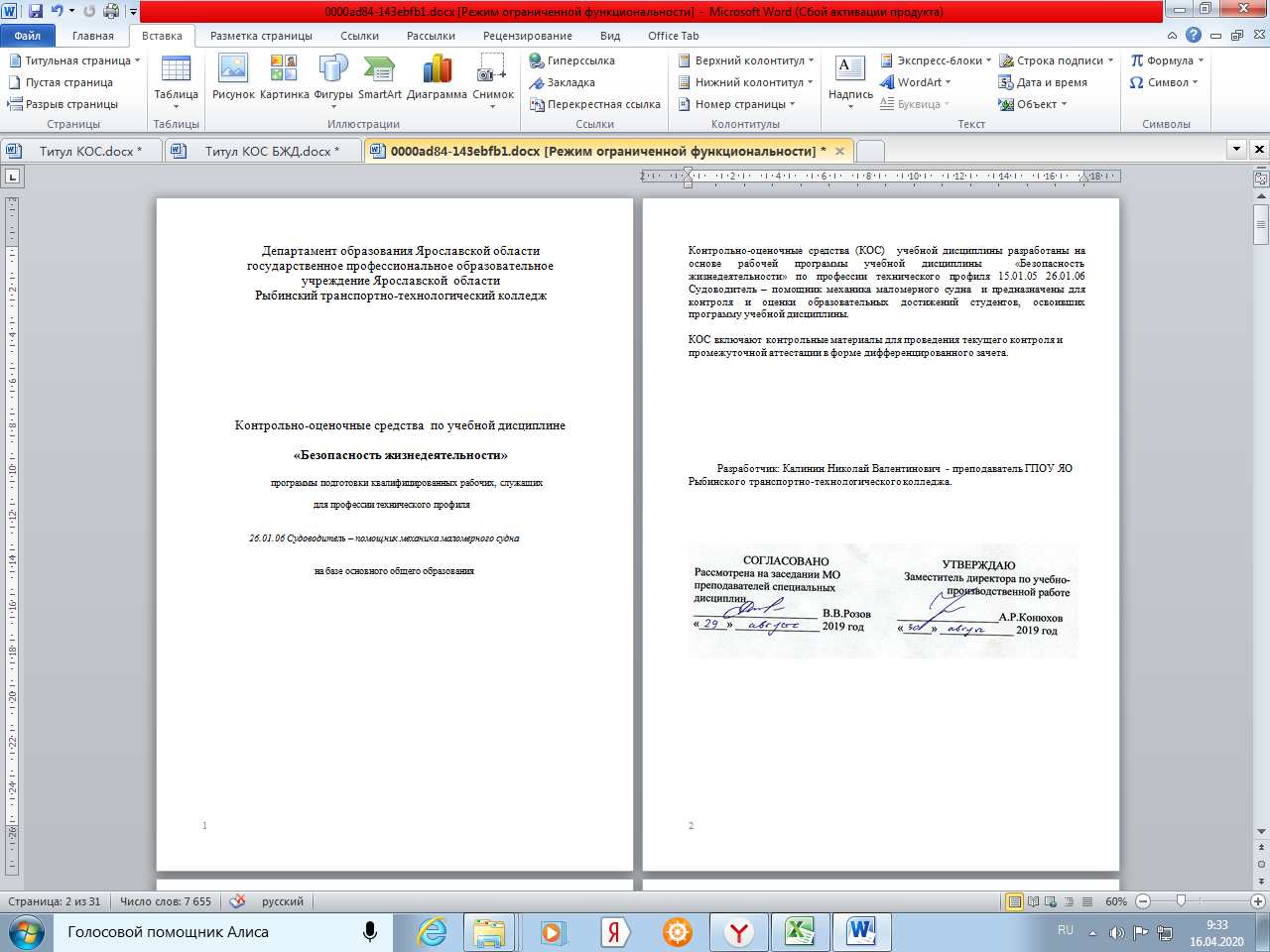 Паспорт комплекта контрольно-оценочных средствКонтрольно-оценочные средства (КОС) разработаны в соответствии с требованиями Контрольно-оценочные средства (КОС) разработаны в соответствии с требованиями основной профессиональной образовательной программы (ОПОП) и Федерального государственного стандарта по профессии  26.01.06 Судоводитель-помощник механика маломерного судна программы учебной дисциплины ОП.06. Безопасность жизнедеятельности.	Контрольно-оценочные средства предназначены для контроля и оценки образовательных достижений студентов, освоивших программу учебной дисциплины Безопасность жизнедеятельности по профессии  26.01.06 Судоводитель-помощник механика маломерного судна.1.2.Результаты освоения дисциплины, подлежащие проверке В ходе промежуточной аттестации по дисциплине осуществляется проверка предметных результатов освоения учебной дисциплины. Основные показатели оценки результатов В результате изучения учебной дисциплины студент должен уметь: -аргументировать целесообразность использования элементов инфраструктуры для поиска работы; -составлять структуру заметок для фиксации взаимодействия с потенциальными работодателями; -составлять резюме по заданной форме; -применять основные правила ведения диалога с работодателем в модельных условиях; -оперировать понятиями «горизонтальная карьера», «вертикальная карьера»; -объяснять причины, побуждающие работника к построению карьеры; -давать оценку в соответствии с трудовым законодательством законности действий работодателя и работника в произвольно заданной ситуации, пользуясь Трудовым кодексом РФ и нормативными правовыми актами.В результате освоения учебной дисциплины Безопасность жизнедеятельности обучающийся должен обладать предусмотренными  ФГОС умениями, знаниями, которые формируют профессиональную компетенцию, и общими компетенциями:У.1. Организовывать и проводить мероприятия по защите работающих и населения от негативных воздействий чрезвычайных ситуаций;У.2. Предпринимать профилактические меры для снижения уровня опасностей различного вида и их последствий в профессиональной деятельности и быту;У.3. Использовать средства индивидуальной и коллективной защиты от оружия массового поражения; применять первичные средства пожаротушения;У.4. Ориентироваться в перечне военно-учетных специальностей и самостоятельно определять среди них родственные полученной профессии;У.5. Применять профессиональные знания в ходе исполнения обязанностей военной службы на воинских должностях в соответствии с полученной профессией;У.6. Владеть способами бесконфликтного общения и саморегуляции в повседневной деятельности и экстремальных условиях военной службы;У.7. Оказывать первую помощь пострадавшим;З.1. Принципы обеспечения устойчивости объектов экономики, прогнозирования развития событий и оценки последствий при техногенных чрезвычайных ситуациях и стихийных явлениях, в том числе в условиях противодействия терроризму как серьезной угрозе национальной безопасности России; З.2. Основные виды потенциальных опасностей и их последствия в профессиональной деятельности и быту, принципы снижения вероятности их реализации;З.3. Основы военной службы и обороны государства;З.4. Задачи и основные мероприятия гражданской обороны;З.5. Способы защиты населения от оружия массового поражения; З.6. Меры пожарной безопасности и правила безопасного поведения при пожарах;З.7. Организацию и порядок призыва граждан на военную службу и поступления на нее в добровольном порядке;З.8. Основные виды вооружения, военной техники и специального снаряжения, состоящих на вооружении (оснащении) воинских подразделений, в которых имеются военно-учетные специальности, родственные профессиям СПО;З.9. Область применения получаемых профессиональных знаний при исполнении обязанностей военной службы;З.10. Порядок и правила оказания первой помощи пострадавшимОбщие компетенции, включающими в себя способность:ОК 1. Понимать сущность и социальную значимость своей будущей профессии, проявлять к ней устойчивый интерес.ОК 2. Организовывать собственную деятельность, исходя из цели и способов ее достижения, определенных руководителем.ОК 3. Анализировать рабочую ситуацию, осуществлять текущий и итоговый контроль, оценку и коррекцию собственной деятельности, нести ответственность за результаты своей работы.ОК 4. Осуществлять поиск информации, необходимой для эффективного выполнения профессиональных задач.ОК 5. Использовать информационно-коммуникационные технологии в профессиональной деятельности.ОК 6. Работать в коллективе и команде, эффективно общаться с коллегами, руководством, клиентами.ОК 7. Исполнять воинскую обязанность, в том числе с применением полученных профессиональных знаний (для юношей).2. Результаты освоения учебной дисциплины, подлежащие проверке2.1. В результате аттестации по учебной дисциплине осуществляется комплексная проверка следующих умений и знаний, а также динамика формирования общих компетенций:Таблица 1.13. Контрольно-оценочные материалы для итоговой аттестации по учебной дисциплинеПредметом оценки являются умения и знания. Контроль и оценка осуществляются с использованием следующих форм и методов: устный опрос, практическая работа, самостоятельная работа, тестирование. Оценка освоения дисциплины предусматривает использование - накопительной системы оценивания и проведение дифференцированного зачета.Рекомендуемая литератураАйзман Р.И., Омельченко И.В. Основы медицинских знаний: учеб. пособие для бакалавров.  — М., 2013. Аксенова М., Кузнецов  С., Евлахович  и  др. Огнестрельное оружие.  — М., 2012. Косолапова  Н.В., Прокопенко  Н.А .  Основы  безопасности  жизнедеятельности:  учебник для сред. проф. образования.  — М., 2015. Косолапова Н.В., Прокопенко Н.А. Основы безопасности жизнедеятельности: электронный  учебник для сред. проф. образования.  — М., 2015. Косолапова Н.В., Прокопенко Н.А ., Побежимова Е.Л. Безопасность жизнедеятельности:  учебник для учреждений сред. проф. образования.  — М., 2014. Косолапова Н.В., Прокопенко Н.А ., Побежимова Е.Л. Безопасность жизнедеятельности.  Практикум: учеб. пособие для учреждений сред. проф. образования.  — М., 2013. Косолапова Н.В., Прокопенко Н.А ., Побежимова Е.Л. Безопасность жизнедеятельности: электронное  учебное  издание  для  обучающихся  по  профессиям  в  учреждениях  сред.  проф.  образования.  — М., 2014. Косолапова Н.В., Прокопенко Н.А ., Побежимова Е.Л. Безопасность жизнедеятельности: электронное приложение к учебнику для учреждений сред. проф. образования.  — М., 2014. Косолапова Н.В., Прокопенко Н.А ., Побежимова Е.Л. Безопасность жизнедеятельности:  электронный учебно-методический комплекс для учреждений сред. проф. образования. — М.,  2014. Микрюков В.Ю. Безопасность жизнедеятельности: учебник для студентов сред. проф. образования.  — М., 2014. Микрюков В.Ю.  Основы военной службы: учебник для учащихся старших классов  сред. образовательных учреждений и студентов сред. спец. учеб. заведений, а также преподавателей  этого курса.  — М., 2014. Микрюков В.Ю. Азбука патриота. Друзья и враги России.  — М., 2013. Для преподавателей Конституция  Российской  Федерации  (принята  всенародным  голосованием  12.12.1993)  (с учетом поправок, внесенных федеральными конституционными законами РФ о поправках  к Конституции РФ от 30.12.2008 №   6-ФКЗ, от 30.12.2008 №  7-ФКЗ) // СЗ РФ.  — 2009.  —  №   4.  — Ст. 445. Федеральный  закон  от  29.12.2012  №  273-ФЗ  (в  ред.  федеральных  законов  от  07.05.2013  №  99-ФЗ,  от  07.06.2013  №  120-ФЗ,  от  02.07.2013  №  170-ФЗ,  от  23.07.2013  №  203-ФЗ,  от  25.11.2013  №  317-ФЗ,  от  03.02.2014  №  11-ФЗ,  от  03.02.2014  №  15-ФЗ,  от  05.05.2014  № 84-ФЗ, от 27.05.2014 №  135-ФЗ, от 04.06.2014 №  148-ФЗ, с изм., внесенными Федеральным  законом от 04.06.2014 №  145-ФЗ) «Об образовании в Российской Федерации». Приказ  Министерства  образования  и  науки  РФ  от  17.05.2012  №  413  «Об  утверждении  федерального  государственного  образовательного  стандарта  среднего  (полного)  общего  образования» (зарегистрирован в Минюсте РФ 07.06.2012 №  24480). Приказ  Министерства  образования  и  науки  РФ  от  29.12.2014  №  1645  «О  внесении  изменений в Приказ Министерства образования и науки Российской Федерации от 17.05.2012  №  413 “Об утверждении федерального государственного образовательного стандарта среднего  (полного) общего образования”». Письмо  Департамента  государственной  политики  в  сфере  подготовки  рабочих  кадров  и  ДПО  Минобрнауки  России  от  17.03.2015  №  06-259  «Рекомендации  по  организации  получения  среднего  общего  образования  в  пределах  освоения  образовательных  программ  среднего профессионального  образования  на  базе  основного  общего  образования  с  учетом  требований  федеральных  государственных  образовательных  стандартов  и  получаемой  профессии  или  специальности среднего профессионального образования». Гражданский кодекс РФ (Ч. 1) (утвержден Федеральным законом от 30.11.94 № 51-ФЗ (в ред.  от 11.02.2013, с изм. и доп. от 01.03.2013) // СЗ РФ.  — 1994.  — №  32 (Ч. 1).  — Ст.  3301. Гражданский  кодекс  РФ  (Ч.  2)  (утвержден  Федеральным  законом  от  26.01.96  №  14-ФЗ)  (в  ред. от 14.06.2012) // СЗ РФ.  — 1996.  — №  5 (Ч. 2).  — Ст. 410. Гражданский кодекс РФ (Ч. 3) (утвержден Федеральным законом от 26.11.01 №  146-ФЗ)  (в ред. от 05.06.2012) // СЗ РФ.  — 2001.  — №  49.  — Ст. 4552. Гражданский кодекс РФ (Ч. 4) (утвержден Федеральным законом от 18.12.06 №  230-ФЗ)  (в ред. от 08.12.2011) // СЗ РФ.  — 2006.  — №  52 (Ч. 1).  — Ст. 5496. Семейный кодекс Российской Федерации (утвержден Федеральным законом от 29.12.1995 №  223-ФЗ) (в ред. от 12.11.2012) // СЗ РФ.  — 1996.  — №  1.  — Ст. 16. Уголовный кодекс Российской Федерации (утвержден Федеральным законом от 13.06.1996  № 63-ФЗ) (в ред. от 07.12.2011 ; с изм. и доп., вступающими в силу с 05.04.2013) // СЗ РФ.  —  1996.  — №  25.  — Ст. 2954. Федеральный закон от 28.03.1998 №  53-ФЗ «О воинской обязанности и военной службе»  (в ред. от 04.03.2013, с изм. от 21.03.1013) // СЗ РФ.  — 1998.  — №  13.  — Ст. 1475. Федеральный закон от 21.12.1994 № 68-ФЗ «О защите населения и территорий от чрезвычайных ситуаций природного и техногенного характера» (в ред. от 11.02.2013) // СЗ РФ.  —  1994.  — №  35.  — Ст. 3648. Федеральный закон от 21.07.1997 №  116-ФЗ «О промышленной безопасности опасных производственных объектов» (в ред. от 04.03.2013) // СЗ РФ.  — 1997.  — №  30.  — Ст. 3588. Федеральный  закон  от  25.07.2002  №  113-ФЗ  «Об  альтернативной  гражданской  службе»  (в  ред. от 30.11.2011) // СЗ РФ.  — 2002.  — №  30.  — Ст. 3030. Федеральный  закон  от  31.05.1996  №  61-ФЗ  «Об  обороне»  (в  ред.  от  05.04.2013)  //  СЗ  РФ.  — 1996.  — №  23.  — Ст. 2750. Федеральный  закон  от  10.01.2002  №  7-ФЗ  «Об  охране  окружающей  среды»  (в  ред.  от  25.06.2012, с изм. от 05.03.2013) // СЗ РФ.  — 2002.  — №  2.  — Ст. 133. Федеральный закон от 21.11.2011 № 323-ФЗ «Об основах охраны здоровья граждан в Российской Федерации» (в ред. от 25.06.2012) // СЗ РФ.  — 2011.  — N 48.  — Ст. 6724. Указ Президента РФ от 05.02.2010 №  146 «О Военной доктрине Российской Федерации» //  СЗ РФ.  — 2010.  — №  7.  — Ст. 724. Постановление Правительства РФ от 30.12.2003 №  794 «О единой государственной системе  предупреждения и ликвидации чрезвычайных ситуаций» (в ред. от 18.04.2012) // СЗ РФ.  —  2004.  — №  2.  — Ст. 121. Приказ министра обороны РФ от 03.09.2011 №  1500 «О Правилах ношения военной формы  одежды и знаков различия военнослужащих Вооруженных Сил Российской Федерации, ведомственных знаков отличия и иных геральдических знаков и особой церемониальной парадной  военной  формы  одежды  военнослужащих  почетного  караула  Вооруженных  Сил  Российской  Федерации» (зарегистрирован в Минюсте РФ 25.10.2011 № 22124) // Бюллетень нормативных  актов федеральных органов исполнительной власти.  — 2011.  — №  47. Приказ Министерства здравоохранения и социального развития РФ от 04.05.2012 № 477н «Об  утверждении  перечня  состояний,  при  которых  оказывается  первая  помощь,  и  перечня  мероприятий по оказанию первой помощи» (в ред. от 07.11.2012) (зарегистрирован в Минюсте  РФ  16.05.2012  №  24183)  //  Бюллетень  нормативных  актов  федеральных  органов  исполнительной власти.  — 2012. Приказ  министра  обороны  Российской  Федерации  и  Министерства  образования  и  науки  Российской  Федерации  от  24.02.2010  №  96/134  «Об  утверждении  Инструкции  об  организации  обучения  граждан  Российской  Федерации  начальным  знаниям  в  области  обороны  и  их  подготовки  по  основам  военной  службы  в  образовательных  учреждениях  среднего  (полного)  общего образования, образовательных учреждениях начального профессионального и среднего  профессионального  образования  и  учебных  пунктах»  (зарегистрировано  Минюстом  России  12.04.2010, регистрационный №  16866). Кобяков Ю.П. Физическая культура. Основы здорового образа жизни.  — М., 2012. Косолапова Н.В., Прокопенко Н.А ., Побежимова Е.Л. Безопасность жизнедеятельности: практикум: учеб. пособие для учреждений нач. проф. образования.  — М., 2013. Митяев А . Книга будущих командиров.  — М., 2010. Общевойсковые уставы Вооруженных Сил РФ (ред. 2013 г.)  — Ростов н/Д, 2013. Справочники, энциклопедии Изотова М.А., Царева  Т.Б. Полная энциклопедия орденов и медалей России.  — М., 2008. Ионина Н.А . 100 великих наград.  — М., 2009. Каменев А .И. Энциклопедия русского офицера.  — М., 2008. Каторин Ю.Ф. Танки: иллюстрированная энциклопедия.  — М., 2011. Лубченков Ю.Н. Русские полководцы.  — М., 2009.Интернет-ресурсы www.mchs.gov.ru  (сайт МЧС РФ). www.mvd.ru  (сайт МВД РФ). www. mil.ru  (сайт Минобороны). www.fsb.ru  (сайт ФСБ РФ). www.dic.academic.ru  (Академик. Словари и энциклопедии). www.booksgid.com  (Воокs Gid. Электронная библиотека). www. globalteka.ru/index.html  (Глобалтека. Глобальная библиотека научных ресурсов). www.window.edu.ru  (Единое окно доступа к образовательным ресурсам). www.iprbookshop.ru  (Электронно-библиотечная система IPRbooks). www.school.edu.ru/default.asp  (Российский образовательный портал. Доступность,  каче- ство, эффективность). www.ru/book  (Электронная библиотечная система). www.pobediteli.ru  (проект «ПОБЕДИТЕЛИ: Солдаты Великой войны»). www. monino.ru  (Музей Военно-Воздушных Сил). www.simvolika.rsl.ru  (Государственные символы России. История и реальность). www. militera.lib.ru  (Военная литература).                                                                                               Приложения. Задания для оценки освоения дисциплиныВариант 11. Характерные признаки артериального кровотечения:А- Кровь тёмного цвета, вытекает ровной струёй.Б- Кровь алого цвета, вытекает пульсирующей струёй.В- Кровоточит вся поверхность, вытекает в виде небольших капель.2. На какой срок жгут накладывается летом?А- На часБ- На 1ч 30 минВ- На 2 часаГ- На 2 ч 30 минД- На 3 часа3. Кровотечение это-А- отравление АХОВ;Б- дыхательная функция;В- повышенное артериальное давление;Г- истечение кровью из кровеносных сосудов при нарушении целости их стенки; Д- перелом кости.4. Уменьшения кровотечения приданием возвышенного положения поврежденной конечности главным образом применяется при:А- внутреннем кровотечении;Б- поверхностных ранениях;В- любых ранениях конечности.5. При открытом переломе конечности с сильным кровоте1. Косолапова Н.В., Прокопенко Н.А.,  Основы безопасности жизнедеятельности: учебник для начального и средне профессионального образования -5-е изд., стер. – М.: Издательский центр «Академия», 2012.2. Конституция Российской Федерации (действующая редакция).3. Гражданский кодекс Российской Федерации (действующая редакция).4. Семейный кодекс Российской Федерации (действующая редакция).5. Уголовныйчением раны необходимо в первую очередь:           А – Обработать край раны йодом;Б – Провести иммобилизацию конечности;В – Промыть рану перекисью водорода;Г – Остановить кровотечение.6. Как правильно выбрать место наложения кровоостанавливающего жгута при артериальном кровотечении?А- наложить жгут на обработанную рану;Б- выше раны на 10-15 см;В- на 15-20 см ниже раны;Г- на 20-25 см ниже раны;Д- ниже раны на 30 см.7. При ранении сонной артерии необходимо срочно:А- наложить тугую повязку.Б- наложить жгут.В- зажать пальцем артерию ниже раны.8. Вместо жгута можно использовать:А- Давящую повязку.Б- Закрутку.В- Холод к ране.Г- Компресс9. В полевых условиях при ранении голени с сильным пульсирующим кровотечением возможноА- наложить тугую повязку из чистой ткани и ваты;Б- перетянуть бедренную артерию;В- наложить тугую стерильную повязку;Г- перетянуть подколенную артерию косынкой.10.  К чему может привести непрерывное длительное нахождение конечности  с наложенным жгутом (более 2 ч)А- к повышение температуры конечности, пощипывающим болям, покраснению кожного покрова;Б- к поступлению в кровь значительного количества токсинов из тканей выше жгута и развитию травматического токсикоза;Г- к поступлению в кровь значительного количества токсинов из тканей ниже жгута и развитию травматического токсикоза.11. К закрытым повреждениям относятся:А- вывихи, растяжения, ушибы;Б- ссадины и раны;В- царапины и порезы.12. Какова последовательность оказания первой помощи при укусах клещей:А- вымыть руки с мылом, на место, где присосался клещ, капнуть каплю масла, керосина или вазелина, удалить клеща пинцетом покачиванием из стороны в сторону, место укуса обработать спиртом и йодом, отправить пострадавшего в медицинское учреждение;Б- на место, где присосался клещ, капнуть каплю йода, удалить клеща пинцетом легким покачиванием из стороны в сторону, место укуса обработать спиртом и йодом;В- вымыть руки с мылом, на место, где присосался клещ, капнуть каплю масла, керосина или вазелина, а затем обработать спиртом и йодом, отправить пострадавшего в медицинское учреждение13. Определите правильность и последовательность оказания первой медицинской помощи пострадавшему при закрытом пневмотораксе:А- если есть возможность, дать пострадавшему кислород, вызвать «скорую помощь», держать позвоночник в неподвижном состоянии, дать пострадавшему успокаивающее средство;Б- дать пострадавшему успокаивающее средство, поддерживать необходимую температуру тела пострадавшего, на грудину положить холод, вызвать «скорую помощь»;В- дать пострадавшему обезболивающее средство, придать ему возвышенное положение с приподнятым изголовьем, если есть возможность, дать кислород, срочно вызвать «скорую помощь».14. При открытом повреждении живота необходимоА- На рану накладывают асептическую повязку. При выпадении в рану петель кишечника или сальника органы вправить и забинтовать. Б- Дать больному питьё. На рану накладывают асептическую повязку. В- На рану накладывают асептическую повязку. При выпадении в рану петель кишечника или сальника органы не вправляют, необходимо накрыть их стерильной марлевой салфеткой или проглаженной хлопчатобумажной тканью и рыхло забинтовать.15. При рваной ране мягких тканей головы необходимоА- наложить повязку, обезболить и доставить пострадавшего в лечебное учреждение;Б- наложить повязку, обезболить; В- наложить асептическую повязку, обезболить и доставить пострадавшего в лечебное учреждение.16.  Как оказать первую медицинскую помощь при переломе костей таза?А- обработать место перелома дезинфицирующим средством, наложить шину;Б- пострадавшего уложить на ровную жесткую поверхность, под согнутые и разведенные коленные суставы подложить валик (поза лягушки);В- уложить на жесткую поверхность, наложить две шины с внутренней и внешней стороны бедра;Г-выпрямить ноги, уложить неподвижно и вызвать врача;Д- не трогать пострадавшего.17. При закрытом переломе со смещением костей необходимо:А- Поправить смещение и наложить шинуБ- Наложить шину В- Наложить шину с возвращением костей в исходное положение Г- Перевязать рану, не тревожа перелом, и наложить шину18. Определите последовательность оказания первой медицинской помощи при открытых переломах:А- придать пострадавшему удобное положение, аккуратно вправить кость в первоначальное положение, наложить повязку и провести иммобилизацию, доставить пострадавшего в лечебное учреждение;Б- дать обезболивающее средство, провести иммобилизацию конечности, направить пострадавшего в лечебное учреждение;В-остановить кровотечение, наложить стерильную, повязку, дать обезболивающее средство, провести иммобилизацию, доставить пострадавшего в лечебное учреждение.19. При оказании первой помощи в случае перелома запрещается:А- проводить иммобилизацию поврежденных конечностей;Б- вставлять на место обломки костей и вправлять на место вышедшую кость; В- останавливать кровотечение.20.  Назовите признаки открытого переломаА- боль, припухлость;Б- открытая рана, видна костная ткань, боль, нарушение двигательной функции поврежденного органа В- боль, припухлость, кровотечение Г- нарушение двигательной функции поврежденного органа, боль, припухлость, деформация в месте травмы.21. Основные признаки травматического вывихаА- резкая боль;Б- резкая боль, повышение температуры тела;В- резкая боль, отёк;Г- резкая боль, изменение формы сустава, невозможность движений в нем или их ограничение.22. Какова последовательность оказания первой помощи при растяжении:А- наложить тугую повязку на поврежденное место, обеспечить покой поврежденной конечности, опустив ее как можно ниже к земле, и доставить пострадавшего в медицинское учреждение;Б- приложить холод и наложить тугую повязку на поврежденное место, обеспечить покой поврежденной конечности, придать ей возвышенное положение и доставить пострадавшего в медицинское учреждение;В- обеспечить покой поврежденной конечности, придать ей возвышенное положение и доставить пострадавшего в медицинское учреждение23. Иммобилизация этоА- сбор военнослужащих;Б- приведение в свободное состояние частей тела;В- приведение в неподвижное состояние части тела (конечность, позвоночник).24. При иммобилизации фиксируютА- повреждённый суставБ- повреждённый и соседний суставВ- все суставы25. При отсутствии подходящей шины при переломе большой берцовой кости возможноА- иммобилизировать конечность при помощи скотча;Б- иммобилизировать конечность при помощи клея и брезента;В- прибинтовать больную ногу к здоровой.26. Когда должен применяться непрямой массаж сердца?А- после освобождения пострадавшего от опасного фактора;Б- при повышении артериального давления;В- при отсутствия пульса;Г- при применении искусственного дыхания;Д- при кровотеченииВыберите из предложенных вариантов ответов правильные действия по определению признаков клинической смерти:А – Определить наличие отёчности конечностей;Б –  Убедиться в полной дыхательной активности;В – Убедиться в отсутствии дыхания;Г– Убедиться в отсутствии сознания;Д – Убедиться в отсутствии речи у пострадавшего;Е – Убедиться в реагировании зрачков на свет;Ж – Убедиться в отсутствии реакции зрачков на свет;З – Убедиться в наличии у пострадавшего ушибов, травмы головы или позвоночника;И – Убедиться в отсутствии пульса на сонной артерии;К – Определить наличие слуха у пострадавшего.При оказании реанимационной помощи необходимо:А- положить пострадавшего на спину на мягкую поверхность, произвести прекардиальный удар в области шеи, приступить к непрямому массажу сердца и искусственной вентиляции легких, срочно доставить пострадавшего в больницу;Б- положить пострадавшего на спину на жесткую поверхность, произвести прекардиальный удар в области грудины, приступить к непрямому массажу сердца и искусственной вентиляции легких, вызвать «скорую помощь» или срочно доставить пострадавшего в больницу;В- произвести удар в области мечевидного отростка, приступить к непрямому массажу сердца и искусственной вентиляции легких, вызвать «скорую помощь» или срочно доставить пострадавшего в больницу.Каковы правильные действия по нанесению предкардиального удара в области грудины:А-  прекардиальный удар, короткий и достаточно резкий, наносится в точку, расположенную на грудине выше мечевидного отростка на 2—3 см, локоть руки, наносящей удар, должен быть направлен вдоль тела пострадавшего, сразу после удара выяснить возобновилась ли работа сердцаБ- прекардиальный удар наносится ладонью в точку, расположенную на грудине выше мечевидного отростка на 2—3 см и на 2 см влево от центра грудины, локоть руки, наносящей удар, должен быть направлен поперек тела, пострадавшего, удар должен быть скользящим;В- прекардиальный удар наносится ребром сжатой в кулак ладони в точку, расположенную на грудине выше мечевидного отростка на 2—3 см, сразу после удара проверить пульс. «Кошачий глаз» признакА- клинической смерти;Б- агонии;В- обморока, травматического шока;Г- биологической смерти.Определите последовательность оказания первой медицинской помощи при химическом ожоге щёлочью:А-  промыть кожу проточной водой;Б-  промыть повреждённое место слабым раствором (1 -2%) уксусной кислоты;В-  удалить одежду, пропитанную щёлочью;Г-  доставить пострадавшего в медицинское учреждение;Д-  дать обезболивающее средство.При ожоге третьей степени немедленно вызовите «скорую помощь» и: А – Полейте пузыри водой;Б – Дайте пострадавшему большое количество жидкости;В – Обработайте кожу жиром или зеленкой; Признаки теплового удараА- повышение температуры тела, появляются озноб, разбитость, головная боль, головокружение, покраснение кожи лица, резкое учащение пульса и дыхания, заметны потеря аппетита, тошнота, обильное потоотделение;Б- понижение температуры тела, появляются озноб, разбитость, головная боль, головокружение, покраснение кожи лица, резкое учащение пульса и дыхания, заметны потеря аппетита, тошнота;В- повышение температуры тела, головная боль, покраснение кожи лица, обильное потоотделение.При неглубоком отморожении ушных раковин, носа, щекА- их растирают снегом до покраснения. Затем протирают 70 % этиловым спиртом и смазывают вазелиновым маслом или каким-либо жиром.Б- их растирают теплой рукой или мягкой тканью до покраснения. Затем протирают холодной водой и смазывают вазелиновым маслом или каким-либо жиром.В- их растирают теплой рукой или мягкой тканью до покраснения. Затем протирают 70 % этиловым спиртом и смазывают вазелиновым маслом или каким-либо жиром.Во время тяжёлой физической работы в помещении с высокой температурой воздуха и влажностью возможенА- солнечный удар;Б- травматический шок;В- травматический токсикоз;Г- тепловой удар.Определите последовательность оказания первой медицинской помощи при сотрясении головного мозга:А- срочно вызвать врача, обеспечить абсолютный покой пострадавшему, на его голову наложить холод;Б- наложить на голову пострадавшего холод, дать ему крепкого чая или кофе, сопроводить его в медицинское учреждение;В- дать пострадавшему обезболивающие и успокоительные таблетки, доставить его в медицинское учреждение.При травматическом шоке прежде всего необходимо:А- создать спокойную обстановку для пострадавшего (исключить раздражающие шумы), дать обезболивающее средство;Б- провести временную иммобилизацию, обеспечить полный покой пострадавшему, направить пострадавшего в лечебное заведение;В- устранить действие травматического фактора, остановить кровотечение, дать обезболивающее, обработать рану, наложить давящую повязку.Причинами сердечной недостаточности могут быть:А- ревматические поражения сердечной мышцы, пороки сердца, инфаркт миокарда, физическое перенапряжение, нарушение обмена веществ и авитаминозы;Б- внутреннее и наружное кровотечение, повреждение опорно-двигательного аппарата, переутомление, тепловой и солнечный удары;В- тяжелые повреждения, сопровождающиеся кровопотерей, размозжение мягких тканей, раздробление костей, обширные термические ожоги.Основные причины травматического шокаА- переутомление, перегрузка, кровопотеря;Б- боль, большая кровопотеря, интоксикация за счет всасывания продуктов распада омертвевших и размозженных тканей, повреждение жизненно важных органов с расстройством их функцийВ- боль, кровопотеря, интоксикация за счет всасывания продуктов распада алкоголя, повреждение жизненно важных органов.При артериальном давлении 160/110 больному запрещаетсяА- пить чай, кофе;Б- лежать на мягкой постели;В- пить клюквенный морс.Любую повязку начинают с фиксирующих ходов. Это означает:А- фиксирование второго тура бинта к третьему;Б- второй тур бинта надо закрепить к первому булавкой или шпилькой;В- первый тур надо закрепить, загнув кончик бинта, и зафиксировать его вторым туром.При наложении повязки запрещаетсяА- касаться руками стерильной части бинта, соприкасающейся с раной;Б- касаться руками стерильной части бинта, не соприкасающейся с раной;В- делать перекрутку бинтаПри повреждениях щек и подбородочной области применяется А- повязка «чепец»Б- повязка «уздечка»В- повязка — «шапка Гиппократа».При наложении повязки при открытом пневмотораксе необходимоА- наложить на рану прорезиненную оболочку ППМ (перевязочный пакет медицинский)  внутренней стороной без предварительной прокладки марлевой салфеткой;Б- наложить непосредственно на рану любой воздухонепроницаемый материал В- перебинтовать рану стерильным бинтом.При пулевом ранении мягких тканей голени необходимаА- укрепляющая повязка; Б- давящая повязка;В- иммобилизирующая повязка;Г- толстая повязка.46.  Запрещается: а) бросать на лед камни; б) выходить на лед в одиночку; в) пробовать прочность льда ударом ноги; г) выходить на лед без разрешения взрослых; д) засыпать лед снегом для катания по нему.47.  Кататься на коньках разрешается…: а) только на специально оборудованных катках; б) при толщине льда менее 25см; в) при толщине льда не менее 25 см; г) при  наличии искусственного освещения катка.48. Выбери  подручные спасательные средства: а) жерди, лыжи; лыжные палки; б) сани-носилки, выдвижные лестницы; в) шарф, ремень, веревка.49. Все средства, используемые для спасения утопающего, должны… а) быть надежно связаны веревкой с берегом; б) быть окрашены в яркие цвета; в) быть изготовлены из  материалов, обладающих плавучестью.50. При какой  температуре воды человек, находящийся в ней,  теряет сознание через       15- 30минут? а) 16-18С0;  б) 13-15С0;  в) 10-12С0;  г) менее 10С0.К биологическим природным явлениям НЕ  относятся:А) Эпизоотии;Б) Эпидемии;В) Цунами;Г) Эпифитотии.Наиболее часто пожары возникают:А) На промышленных предприятиях;Б) В жилых и общественных зданиях;В) На остановках общественного транспорта;Г) В подземных переходах.Переносчиками различных болезнетворных бактерий на городских свалках НЕ являются:А) Мыши;Б) Крысы;В) Муравьи;Г) Мухи.54.  В роли основных загрязнителей почв НЕ выступают:А) Металлы и соединения;Б) Радиоактивные элементы.В) Брошенные окурки;Г) Пестициды (химические препараты, применяемые для борьбы с сорняками).Как называется учреждение, которое за несколько часов до приближения урагана, как правило, подаёт штормовое предупреждение:А) Гидрометеослужба;Б) Госкомприрода;В) Госкомэкология:Г) Министерство по чрезвычайным ситуациям.56. Скользящее вниз смещение масс грунта под действием сил тяжести называют:А) Оползнем;Б) Вулканическим извержением;В) Лавой;Г) Магмой.57. К естественным причинам возникновения оползней НЕ относятся:А) Увеличение крутизны склонов;Б) Залегание на склонах глинистых пород;В) Подмывание оснований склонов морскими и речными водами;Г) Неразумное ведение сельского хозяйства на склонах.58. Как называется установленный распорядок жизни человека, который включает в себя труд, питание, отдых и сон: А) Режимом дня;Б) Делом всей жизни;В) Моральным кодексом;Г) Личным выбором гражданина.59. Как называется событие техногенного характера с трагическими последствиями, приведшее к гибели людей:А) Несчастный случай;Б) Катастрофа;В) Экстремальная ситуация;Г) Чрезвычайная ситуация.60. Как называется бурный грязевой или грязево-каменный поток, стихийно формирующийся в руслах горных рек:А) Селем;Б) Обвалом;В) Лавиной;Г) Наводнением.61. Дополните предложение.   «Воинская обязанность-это…А)  …особый вид государственной службы, исполняемой гражданами в Вооружённых силах и других войсках»;Б)  …установленный государством воинский долг по военной защите своей страны»;В)  …установленный государством почётный долг граждан с оружием в руках защищать своё Отечество, нести службу в рядах, Вооружённых сил, проходить вневоинскую подготовку и выполнять другие связанные с обороной страны обязанности».62. Что предусматривает воинская обязанность граждан в период мобилизации, военного положения и в военное время?А) Отсрочку от военной службы;Б) Призыв на военную службу;В) Прохождение военной службы;Г) Военное обучение;Д) Призыв на военные сборы и их прохождение.63. Какие санкции принимаются в отношении гражданина, на являющегося по вызову военного комиссариата в указанный срок без уважительной причины?А) Моральная и материальная ответственность;Б) Дисциплинарная ответственность в соответствии с законодательством РФ;В) Административная ответственность в соответствии с законодательством РФ;Г) Уголовная ответственность в соответствии с Уголовным кодексом РФ.64. ДИСЦИПЛИНАРНЫЙ УСТАВ определяет:А) правила внутреннего распорядкаБ) сущность воинской дисциплиныВ) обязанности основных должностных лиц гарнизона65. СУТОЧНЫЙ НАРЯД РОТЫ предназначен:А) для поддержания внутреннего порядка в подразделенииБ) для поддержания внутреннего порядка в подразделении и охраны вооруженияВ) для поддержания внутреннего порядка, охраны вооружения, техники и боеприпасов, помещений и имущества Вариант 21. Артериальное кровотечение возникает при:А- повреждении какой-либо артерии при глубоком ранении;Б- поверхностном ранении;В- неглубоком ранении в случае повреждения любого из сосудов.2.  Как остановить обильное венозное кровотечение?А- наложить давящую повязку;Б- наложить жгут;В- обработать рану спиртом и закрыть стерильной салфеткой;Г- продезинфицировать спиртом и обработать йодом;Д- посыпать солью.3.  Жгут накладывается:А- При капиллярном кровотечении.Б. При артериальном и венозном кровотечении.В. При паренхиматозном кровотечении.4. Что такое гипоксия?А- кислородное голодание; Б- обезвоживание организма; В- перегрев организма;Г- охлаждение организма;Д- тепловое облучение.5. Самым надежным способом остановки кровотечения в случае повреждения крупных артериальных сосудов рук и ног является:А- наложение давящей повязки;Б- пальцевое прижатие;В- максимальное сгибание конечности;Г- наложение жгута;6. При ранении кровь течёт непрерывной струёй. Это кровотечение  А- ПаренхиматозноеБ- Венозное.В- Капиллярное.Г- Артериальное.7.  Как правильно выбрать место наложения кровоостанавливающего жгута при венозном кровотечении?А- наложить жгут на обработанную рану;Б- выше раны на 10-15 см;В- ниже раны на 30 см;Г- на 20-25 см ниже раны;Д- на 10-15 см ниже раны; 8. На какой срок жгут накладывается зимой?А- На часБ- На 1ч 30 минВ- На 2 часаГ- На 2 ч 30 минД- На 3 часа9.  Через сколько минут после наложения жгута его необходимо ослаблять на несколько минут А- 30-50 мин;Б-30-40 мин;В- 20-30 мин;Г- 20-25 мин.10.  Какую информацию необходимо указать в записке, прикрепляемой к жгуту:А- фамилию, имя, отчество пострадавшего, время получения ранения;Б- дату и точное время (часы и минуты) наложения жгута;В- дату, точное время (часы и минуты) наложения жгута, а также фамилию, имя, отчество пострадавшего, фамилию, имя отечество наложившего жгут.11.  Как правильно обработать рану?А- продезинфицировать рану спиртом и туго завязать;Б- смочить йодом марлю и наложить на рану;В- обработать рану перекисью водорода;Г- смазать саму рану йодом;Д- посыпать солью12. Пневмоторакс это:А- Открытое ранение животаБ- Затрудненность дыханияВ- Вид заболевания легкихГ- Открытая рана грудной клетки.13. При обморожении участок кожи необходимо:А- Растереть снегом.Б- Разогреть и дать теплое питье.В- Растереть варежкой.14. У пострадавшего сильные боли в животе, сухость языка, тошнота, рвота, живот вздут, «живот как доска. Больной лежит на спине или на боку с согнутыми в коленных и тазобедренных суставах ногами. Наши действияА- тепло на живот и быстрейшая транспортировка в хирургическое отделение больницыБ- холод на живот и быстрейшая транспортировка в хирургическое отделение больницыВ- холод на живот, дать питьё и быстрейшая транспортировка в хирургическое отделение больницы15. Пострадавший упал с высоты, паралич ног, необходимоА- Полный покой. Пострадавшего укладывают спиной на щит, положенный на носилки. Под поясничный отдел подкладывают небольшой валик. Если шита нет, пострадавшего можно транспортировать на носилках в положении на животе, подложив под грудь и бедра одежду или свернутое одеяло. Срочная госпитализацияБ- Пострадавшего усаживают сидя. Под поясничный отдел подкладывают небольшой валик. Срочная госпитализацияВ- Пострадавшего укладывают спиной на мягкие носилки. Под поясничный отдел подкладывают небольшой валик. Если носилок нет, пострадавшего можно транспортировать на руках. Срочная госпитализация16. Перелом этоА- разрушение мягких тканей костей;Б- трещины, сколы, переломы ороговевших частей тела;В- трещины, сколы, раздробление костей.17.  При открытом переломе со смещением костей необходимо:А- Поправить смещение и наложить шинуБ- Поправить смещение и перевязатьВ- Наложить шину с возвращением костей в исходное положениеГ- Перевязать рану, не тревожа перелом, и наложить шину.18.  При переломе позвоночника и костей таза возникает паралич…А- части тела ниже места перелома;Б- Нижних конечностей.В- Верхних конечностей.19.  При открытом переломе прежде всего необходимо:А- дать обезболивающее средство;Б- провести иммобилизацию конечности в том положении, в котором она находится в момент повреждения;В- на рану в области перелома наложить стерильную повязку;Г- остановить кровотечение.20.  Назовите признаки закрытого переломаА- боль, припухлость;Б- кровотечение, боль, зуд;В- боль, припухлость, кровотечение;Г- нарушение двигательной функции поврежденного органа, боль, припухлость, деформация в месте травмы.21.  Вывих этоА- смещение конечности при резком движении;Б- смещение костей друг относительно друга;В- стойкое смещение суставных концов костей;Г- стойкое смещение сустава.22. Первая медицинская помощь при разрывах связок и мышц — это:А- на поврежденное место наложить холод и тугую повязку, обеспечить покой пострадавшему, дать ему обезболивающее средство и доставить пострадавшего в медицинское учреждение;Б- на поврежденное место нанести наложить тугую повязку, обеспечить покой пострадавшему, дать ему обезболивающее средство и доставить пострадавшего в медицинское учреждение;В- срочно распарить поврежденное место, а затем наложить тугую повязку, обеспечить покой пострадавшему, дать ему обезболивающее средство, придать поврежденной конечности возвышенное положение и доставить пострадавшего в медицинское учреждение.23. Играя в футбол, один из игроков команды упал на руку. У него появилась сильная боль, деформация и ненормальная подвижность в предплечье. Какую первую медицинскую помощь вы должны оказать:А- дать обезболивающее средство, наложить давящую повязку и доставить в медицинское учреждение;Б- дать обезболивающее средство, руку согнуть под прямым углом в локтевом суставе и провести иммобилизацию шиной или подручными средствами и доставить в медицинское учреждение;В- смазать место повреждения йодом, дать обезболивающее средство и доставить в медицинское учреждение.24. Шину из жесткого материала накладываютА- на голое телоБ- на скрученную косынкуВ- на вату, полотенце или другую мягкую ткань без складок25. В качестве шины можно использоватьА- лыжную палку, доску, полотенце;Б- обрезок доски, подходящую ветку дерева, лыжу;В- лыжную палку, доску, полотенце, гибкий кабель, обрезок доски, подходящую ветку дерева, лыжу.26. Когда проводят реанимациюА- при переломе;Б- при кровотечении;В- когда отсутствует дыхание и сердечная деятельность;Г- при вывихе ноги;Д- нет правильного ответа27.  В какой последовательности необходимо оказывать первую помощь пострадавшему при прекращении у него сердечной деятельности и дыхания?А- освободить дыхательные пути, проводить искусственное дыхание и наружный массаж сердца;Б- выполнить массаж сердца, освободить дыхательные пути, а затем провести искусственное дыхание;В- освободить дыхательные пути, проводить искусственное дыхание и массаж сердца.28. Определите последовательность реанимационной помощи пострадавшему:А- произвести прекардиальный удар в области грудины;Б- положить пострадавшего на спину на жёсткую поверхность;В-  провести искусственную вентиляцию лёгких;Г-  приступить к непрямому массажу сердца;Д- вызвать «скорую помощь» или срочно доставить пострадавшего в больницу.29. Пострадавшему необходимо сделать непрямой массаж сердца. Какова последовательность ваших действий:А- положить пострадавшего на ровную твердую поверхность, встать на колени с левой стороны от пострадавшего параллельно его продольной оси, на область сердца положить разом две ладони, при этом пальцы рук должны быть разжаты, поочередно надавливать на грудину сначала правой, потом левой ладонью;Б- положить пострадавшего на кровать или на диван и встать от него с левой стороны, в точку проекции сердца на грудине положить ладони, давить на грудину руками с полусогнутыми пальцами поочередно ритмично через каждые 2—3 секунды;В- положить пострадавшего на ровную твердую поверхность, встать на колени с левой стороны от пострадавшего параллельно его продольной оси, положить ладонь одной руки на нижнюю треть грудины (на 2—2,5 см выше мечевидного отростка), ладонью другой руки накрыть первую для усиления давления. Пальцы обеих кистей не должны касаться грудной клетки, большие пальцы должны смотреть в разные стороны, давить на грудь только прямыми руками, используя вес тела, ладони не отрывать от грудины пострадавшего, каждое следующее движение производить после того, как грудная клетка вернется в исходное положение.30. В нижеприведенном тексте определите правильные действия при промывании желудка:А- дать выпить пострадавшему не менее 2 стаканов кипяченой воды или слабого раствора питьевой соды и, раздражая пальцами корень языка, вызвать рвоту;Б- дать выпить пострадавшему не менее 2 стаканов холодной воды из-под крана, надавливая на область живота, вызвать рвоту;В- дать выпить пострадавшему 2 стакана уксусной эссенции и, надавливая на область шеи, вызвать рвоту.31. Определите последовательность оказания первой медицинской помощи при химическом ожоге кислотой:А- дать обезболивающее средство;Б- промыть кожу проточной водой;В- удалить с человека одежду, пропитанную кислотой;Г- промыть место повреждения слабым раствором питьевой соды;Д-  доставить пострадавшего в лечебное учреждение.32. При ожоге необходимо:А- убрать с поверхности тела горячий предмет, срезать ножницами одежду, на поврежденную поверхность на 5—10 минут наложить холод, здоровую кожу вокруг ожога продезинфицировать, на обожженную поверхность наложить стерильную повязку и направить пострадавшего в медицинское учреждение;Б- убрать с поверхности тела горячий предмет, срезать ножницами одежду, поврежденную поверхность смазать йодом, а затем маслом, наложить стерильную повязку и направить пострадавшего в медицинское учреждение;В- убрать с поверхности тела горячий предмет, не срезая ножницами одежды, залить обожженную поверхность маслом, наложить стерильную повязку и направить пострадавшего в медицинское учреждение.33. У пострадавшего на пожаре поражены ткани, лежащие глубоко (подкожная клетчатка, мышцы, сухожилия, нервы, сосуды, кости), частично обуглены ступни, какая у него степень ожогаА- IБ- IIВ- IIIаГ- IIIбД- IV34. Причины, способствующие отморожениюА- низкая влажность воздуха, тяжёлая физическая работа, тёплая одежда, вынужденное продолжительное длительное пребывание на морозе (лыжники, альпинисты);Б- высокая влажность воздуха, сильный ветер, тесная сырая обувь, вынужденное продолжительное неподвижное положение, длительное пребывание на морозе (лыжники, альпинисты), алкогольное опьянение;В- низкая температура окружающего воздуха, тяжёлая физическая работа, тёплая одежда, вынужденное продолжительное длительное пребывание на морозе (лыжники, альпинисты).35. При тепловом ударе необходимоА- пострадавшего раздеть, уложить на спину с приподнятыми конечностями и опущенной головой, положить холодные компрессы на голову, шею, грудь, дать обильное холодное питьё;Б- уложить пострадавшего в постель, дать чай, кофе, в тяжелых случаях пострадавшего следует уложить на спину с опущенными конечностями и приподнятой головой;В- уложить пострадавшего в постель, дать холодные напитки, в тяжелых случаях пострадавшего следует уложить на спину с опущенными конечностями и приподнятой головой.36. Определите последовательность оказания первой медицинской помощи при обмороке:А- обрызгать лицо холодной водой;Б- придать ногам возвышенное положение;В- пострадавшего уложить на спину с несколько откинутой назад головой;Г- расстегнуть воротник и дать доступ свежего воздуха.37. В результате падения у подростка появилась тошнота и рвота, нарушилась координация движений. Какова последовательность действий по оказанию первой медицинской помощи:А- дать обезболивающие таблетки и проводить подростка в ближайшую поликлинику, больницу;Б- сделать промывание желудка, поставить клизму, дать успокаивающее;В- обеспечить покой, приложить к голове холодный компресс, вызвать «скорую помощь».38. Внезапно возникающая потеря сознания - это: А – Шок;Б – Обморок;В – Мигрень;Г – Коллапс.39. Признаки сотрясение головного мозгаА- кратковременная потеря сознания, рвота, утрата памяти на события, предшествующие травме (ретроградная амнезия), головная боль, головокружение, шум в ушах, неустойчивая походка, зрачки расширены;Б- кратковременная потеря сознания, головная боль, головокружение, нарушение сна;В- головная боль, рвота, головокружение, нарушение сна;40. Нормальное артериальное давление составляетА- 120/60 мм. рт. ст.;Б- 140/80 мм. рт. ст.;В- 130-120/80 мм. рт. ст.41. При травмах затылка накладывается повязка:А – КосыночнаяБ – Спиральная;В – Крестообразная.42. Найдите ошибку, допущенную при перечислении назначения повязки:А- повязка предохраняет рану от воздействия воздушной среды:Б- повязка предохраняет рану от загрязненияВ- повязка закрывает рану;Г-повязка уменьшает боль.43. Бинтование, как правило, ведут А- слева направо, от периферии к центру;Б- справа на лево, от периферии к центру;В- слева на право, от центра к периферии. 44. При повреждениях волосистой части головы применяетсяА- повязка— «шапка Гиппократа».Б- повязка «уздечка»В- повязка «чепец»45. Для оказания первой медицинской помощи при открытых повреждениях (раны, ожоги) в качестве асептической повязки удобнее всего использоватьА- стерильный бинт;Б-  перевязочный пакет медицинский (ППМ)В- стерильный бинт, вату.46. Где лед всегда тоньше? а) на середине реки; б) у берегов; в) рядом с пристанями; г) вблизи выступающих на поверхность кустов, травы; д) под снегом.47.  При рыбной ловле из лунки во льду наиболее опасно: а) использовать спиннинг; б) ловить рыбу у берега; в) собираться на льду большими группами; г) ловить рыбу в незнакомых местах; д) размещать лунки на малом расстоянии.48. Что может означать темное пятно на льду? а) здесь лед самый тонкий; б) здесь лед самый толстый; в) здесь нет течения реки; г) здесь есть течение реки.49. Как следует передвигаться по льду спасателю? а) мелкими шагами и прыжками; б) ползком с раскинутыми руками; в) бегом; г) ложиться на доску, лыжи и другие предметы.50.  Если вы провалились под лед, то следует: а) широко раскинуть руки, навалиться спиной или грудью на лед и постараться вылезти на него самостоятельно; б) нырнуть и в рывке выпрыгнуть на лед; в) звать на помощь; г) плыть подо-льдом к берегу.К субъективным показателям здоровья НЕЛЬЗЯ отнести:А) Самочувствие;Б) Работоспособность;В) Сон и аппетит;Г) Головную боль и лень.Как называется ветер огромной разрушительной силы, имеющий скорость более 30 м/с: А) Пурга;Б) Циклон;В) Шквал;Г) Ураган.Безопасная продолжительность нахождения перед экраном компьютера школьников подросткового возраста составляет:А) Не более 1 часа в день;Б) Не более 8 часов в день;В) Не более 4 часов в день;Г) Не более 5 часов в день;Какое ядовитое вещество образуется во время пожара:А) Иприт;Б) Фосген;В) Сероводород;Г) Угарный газ.55. Какой вид транспорта несет самые большие человеческие жертвы в год во всем мире:А) Железнодорожный;Б) Автомобильный;В) Водный;Г) Воздушный56. Меры, которые необходимо предпринять, чтобы чувствовать себя уверенно при купании:А) Не раздумывая, нырять и прыгать в воду в незнакомых местах;Б) Научиться плавать и постоянно соблюдать правила безопасного поведения в воде;В) Устраивать в воде игры, связанные с захватами;Г) Заплывать за буйки.57. Меры безопасности, которые целесообразно соблюдать в местах с неблагоприятной экологической обстановкой:А) Чаще ходить пешком вдоль автомобильных дорог;Б) Купаться в водоёмах, где качество воды не проверенно;В) В повседневной жизни избегать мест, где концентрация вредных веществ превышает предельно допустимые нормы;Г) Собирать ягоды вдоль автомобильных дорог. 58. В число основных отрицательных последствий пожара НЕ входит:А) Тепловое излучение;Б) Высокая температура;В) Отравляющее действие продуктов горения;Г) Утрата эстетически привлекательного облика горевшего здания.59. Как называется состояние человека, характеризующееся наличием у него завершенного образования, экономической самостоятельности, стабильной профессии, гражданского и политического совершеннолетия, способностей создать семью:А) Социальной зрелостью;Б) Физической зрелостью;В) Половой зрелостью;Г) Психологической устойчивостью.60. Основные мероприятия ГО по защите населения, своевременное проведение которого снижает потери среди населения с 80% до 7%, заключающееся в передаче речевых сообщений по средствам массовой информации:А) Оповещение;Б) Обучение;В) Обсервация;Г) Эвакуация.61. Что предусматривает обязательная подготовка к военной службе?А) Подготовку по основам военной службы в общеобразовательных учреждениях и учебных пунктах органов местного самоуправления,Б) Участие в военно-патриотической работе и подготовку в военно-патриотических объединениях;В) Членство в какой-либо организации, имеющей военную направленность;Г) Овладение одной или несколькими военно-учётными специальностями;Д) Прохождение медицинского освидетельствования.62.Что рекомендуется делать гражданам в рамках добровольной подготовки к военной службе?А) Ежедневно выполнять комплекс упражнений утренней гимнастики.Б) Заниматься военно-прикладными видами спорта;В) Обучаться по программам подготовки офицеров запаса на военных кафедрах в ВУЗах.Г) Обучаться в соответствии с дополнительными образовательными программами.63. УСТАВ ВНУТРЕННЕЙ СЛУЖБЫ определяет:А) обязанности и права военнослужащих по поддержанию воинской дисциплиныБ) общие обязанности военнослужащих и взаимоотношения между нимиВ) определяет обязанности и права должностных лиц гарнизона64. ЧАСОВОЙ – это:А) вооруженный солдат, охраняющий что-либоБ) вооруженный караульный, выполняющий боевую задачу по охране и обороне постаВ) вооруженный караульный, выполняющий боевую задачу по охране и обороне складов, Боевых Знамен, вооружения65. ПРИМЕНЕНИЕ ОРУЖИЯ ЧАСОВЫМ БЕЗ ПРЕДУПРЕЖДЕНИЯ производитсяА) в случае проникновения кого-либо на охраняемый объектБ) проникновения с целью нападения на него или охраняемый объектВ) в случае явного нападения на него или охраняемый им объектКритерии оценки выполнения тестового экзаменационного задания: 81 – 100%            - «5»61 – 80%              - «4»41 – 60%              - «3»40 и менее 40%   - «2»Ключ к тестовым заданиям итогового контроляРезультаты обучения:  умения, знания и общие компетенцииРезультаты обучения:  умения, знания и общие компетенцииПоказатели оценки результатаФорма контроля и оцениванияУметь:Уметь:У.1. У.2. У.3.ОК.1-7У.1. У.2. У.3.ОК.1-7организовывать и проводить мероприятия по защите работающих и населения от негативных воздействий чрезвычайных ситуаций;устный опросУ.4. У.5. У.6.ОК.8У.4. У.5. У.6.ОК.8предпринимать профилактические меры для снижения уровня опасностей различного вида и их последствий в профессиональной деятельности и быту;экспертная оценка выполнения практического задания У.7. У.7.использовать средства индивидуальной и коллективной защиты от оружия массового поражения, применять первичные средства пожаротушения;устный опросЗнать:Знать:ориентироваться в перечне военно-учетных специальностей и самостоятельно определять среди них родственные полученной профессии;тестированиеЗ.1. З.2.З.1. З.2.применять профилактические знания в ходе исполнения обязанностей военной службы на воинских должностях в соответствии с полученной профессиейконтрольная работаЗ.3.З.7. З.8. З.9. З.3.З.7. З.8. З.9. владеть способами бесконфликтного общения и саморегуляции в повседневной деятельности и экстремальных условиях военной службы;тестированиеЗ.4 З.5. З.6.З.4 З.5. З.6.оказывать первую помощь пострадавшим;устный опросЗ.10З.10принципы  обеспечения устойчивости объектов экономики, прогнозирования развития событий и оценки последствий при техногенных чрезвычайных ситуациях и стихийных явлениях, в том числе в условиях противодействия терроризму как серьезной угрозе национальной безопасности России;экспертная оценка выполнения практического заданияЗ.3.З.7. З.8. З.9. З.3.З.7. З.8. З.9. основные виды потенциальных опасностей и их последствия в профессиональной деятельности и быту, принципы снижения вероятности их реализации;тестированиеЗ.1. З.2.З.1. З.2.основы военной службы и обороны государства;экспертная оценка выполнения практического заданияЗ.3.З.7. З.8. З.9. З.3.З.7. З.8. З.9. задачи и основные мероприятия гражданской обороныустный опросЗ.3.З.7. З.8. З.9. З.3.З.7. З.8. З.9. способы защиты населения от оружия массового поражения; меры пожарной безопасности и правила безопасного поведения при пожарах;устный опросЗ.1. З.2.З.1. З.2.организацию и порядок призыва граждан на военную службу и поступления на нее в добровольном порядке;тестированиеЗ.1. З.2.З.1. З.2.основные виды вооружений, военной техники и специального снаряжения, состоящих на вооружении (оснащении) воинских подразделений, в которых имеются военно-учетные специальности, родственные профессиям НПО;экспертная оценка выполнения практического заданияЗ.1. З.2.З.1. З.2.область применения получаемых профессиональных знаний при исполнении обязанностей военной службы;устный опросЗ.4 З.5. З.6З.4 З.5. З.6порядок и правила оказания первой медицинской помощи пострадавшимтестированиеОК.1демонстрация интереса к будущей профессиидемонстрация интереса к будущей профессиипсихологическое анкетирование,наблюдение, собеседование, ролевые игрыОК.2выбор и применение методов и способов решения профессиональных задач в области технического обслуживания и ремонта автотранспортных средств;оценка эффективности и качества выполнения работ;выбор и применение методов и способов решения профессиональных задач в области технического обслуживания и ремонта автотранспортных средств;оценка эффективности и качества выполнения работ;изучение продукта деятельностиОК.3решение стандартных и нестандартных профессиональных задач в области технического обслуживания и ремонта автотранспортных средств;решение стандартных и нестандартных профессиональных задач в области технического обслуживания и ремонта автотранспортных средств;тест, письменная работа, устный опрос, собеседование, экзамен,научно – исследовательская работаОК.4эффективный поиск необходимой информации;использование различных источников, включая электронные;анализ инноваций в области технического обслуживания и ремонта автотранспортных средствэффективный поиск необходимой информации;использование различных источников, включая электронные;анализ инноваций в области технического обслуживания и ремонта автотранспортных средствнаблюдение за выполнением практического задания,за организацией коллективной деятельностиОК.5работа на стендах и ПКработа на стендах и ПКнаблюдение за выполнением практического задания,за организацией коллективной деятельностиОК.6взаимодействие с обучающимися, преподавателями и мастерами в ходе обучениявзаимодействие с обучающимися, преподавателями и мастерами в ходе обучениянаблюдение за выполнением практического задания,за организацией коллективной деятельностиОК.7взаимодействие с воинскими частями, служба в рядах РФвзаимодействие с воинскими частями, служба в рядах РФустный опрос, собеседованиеВариант 1Вариант 1Вариант 2Вариант 21234567891011121314151617181920212223242526272829303132333435363738394041424344454647484950515253545556575859606162636465БВГВГВВБГГААВВВББВББГБВБВВВЖИБВГВАБДГБАВГАВАБАВАБ               А               ББВГАВАВАГВБВВААГАБАВБВГВБВ1234567891011121314151617181920212223242526272829303132333435363738394041424344454647484950515253545556575859606162636465АББАГБДАБВВГББАВГАГГВАБВБВАБАГВДВАВБГАДАДБАВГАБВБАВВГАВБАВГДВГДАБГАВГГАГББВГА               ААБГДБВГББВ